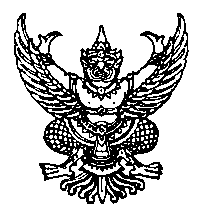 ประกาศมหาวิทยาลัยธรรมศาสตร์ ศูนย์รังสิตเรื่อง ข้อกำหนดการใช้ทางเดินรถจักรยาน ภายในมหาวิทยาลัยธรรมศาสตร์ ศูนย์รังสิต-----------------------------ตามที่ฝ่ายบริหารศูนย์รังสิต ได้ออกประกาศ เรื่อง ข้อกำหนดการใช้ทางเดินรถจักรยาน ภายในมหาวิทยาลัยธรรมศาสตร์ ศูนย์รังสิต ประกาศ ณ วันที่ 28 ธันวาคม พ.ศ. 2564 นั้น ไม่สามารถทำให้จำนวนผู้ขับขี่รถจักรยานยนต์ในทางจักรยานลดลงได้ ดังนั้น จึงขอยกเลิกการใช้ประกาศฉบับดังกล่าวเพื่อให้การควบคุมและบังคับใช้มาตรการห้ามผู้ขับขี่รถจักรยานยนต์ในทางจักรยานมีผลบังคับใช้และเกิดประสิทธิภาพมากยิ่งขึ้น เป็นการป้องกันการเกิดอุบัติเหตุ และมีความปลอดภัยสูงสุดสำหรับนักศึกษา
และบุคลากรในการใช้เส้นทางเดินรถจักรยาน ฝ่ายบริหารศูนย์รังสิต จึงขอออกประกาศ เรื่อง ข้อกำหนดการใช้ทางเดินรถจักรยาน ภายในมหาวิทยาลัยธรรมศาสตร์ ศูนย์รังสิต ใหม่ ดังนี้1. ห้ามขับขี่รถจักรยานยนต์ รถจักรยานยนต์ไฟฟ้า บนเส้นทางเดินรถจักรยานโดยเด็ดขาด2. หากฝ่าฝืนหรือกระทำผิดทุกกรณี ให้ดำเนินการปรับในอัตรา 500 บาท/ครั้ง โดยชำระเงินที่กองคลัง อาคารสำนักงานอธิการบดี ชั้น 2 มหาวิทยาลัยธรรมศาสตร์ ศูนย์รังสิต3. หากผู้กระทำผิดไม่ให้ความร่วมมือ แสดงพฤติกรรมที่รุนแรงหรือก้าวร้าว เจ้าหน้าที่รักษาความปลอดถัยของมหาวิทยาลัย จะบันทึกภาพผู้กระทำผิดและหมายเลขทะเบียนรถไว้เป็นหลักฐาน และจัดส่งให้หน่วยงานต้นสังกัดพิจารณาการลงโทษ หากเป็นนักศึกษาจะดำเนินการส่งเรื่องให้ฝ่ายการนักศึกษาพิจารณาดำเนินการลงโทษทางวินัยนักศึกษาต่อไป4. ให้เจ้าหน้าที่ที่ได้รับมอบหมายในการปฏิบัติงานด้านความปลอดภัยของมหาวิทยาลัยมีอำนาจในการตรวจสอบ แจ้งค่าปรับ และรายงานการกระทำผิดให้รองอธิการบดีฝ่ายบริหารศูนย์รังสิต ทราบทุกกรณีทั้งนี้ ตั้งแต่วันที่ 1 กุมภาพันธ์ พ.ศ. 2565 เป็นต้นไป			                	 ประกาศ  ณ  วันที่  14  มกราคม   พ.ศ. 2565					         (รองศาสตราจารย์ ดร.พิษณุ ตู้จินดา)					รองอธิการบดีฝ่ายบริหารศูนย์รังสิตด้านคุณภาพชีวิต						    ปฏิบัติการแทนอธิการบดี